PLIEGOS DE PRESCRIPCIONES TÉCNICAS Y DE CLÁUSULAS ADMINISTRATIVAS, Y EN SU CASO, LA RESTANTE DOCUMENTACIÓN COMPLEMENTARIALa Entidad Pública Empresarial Local “Centros de Arte, Cultura y Turismo de Lanzarote” publica en el apartado Perfil del Contratante de nuestra web corporativa  www.centrosturisticos.com así como en la Plataforma de Contratación del Estado PLACE toda la información referente a los pliegos de prescripciones técnicas y cláusulas administrativas de las licitaciones.Las licitaciones publicadas en nuestra web están agrupadas por años para facilitar su consulta.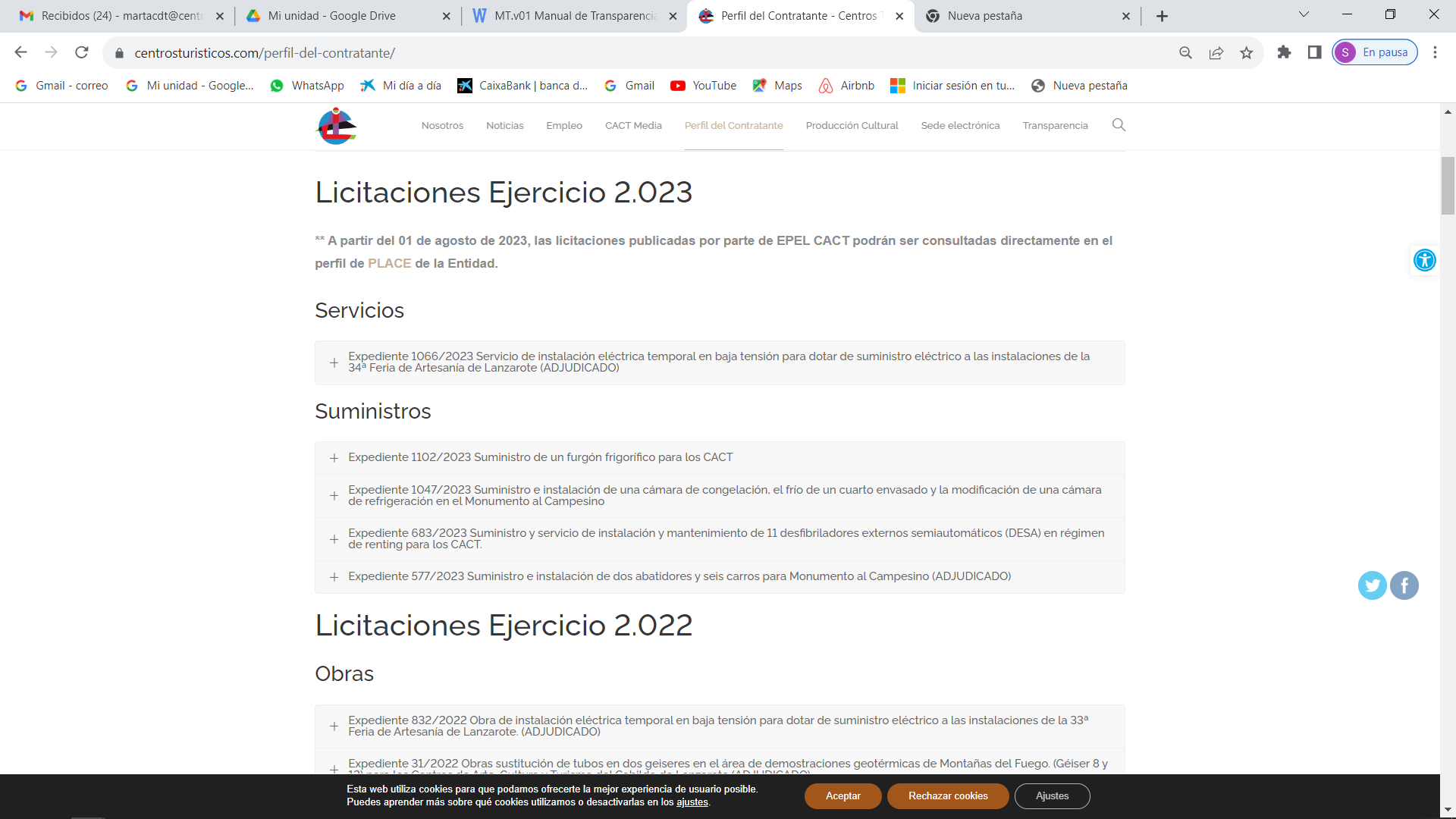 